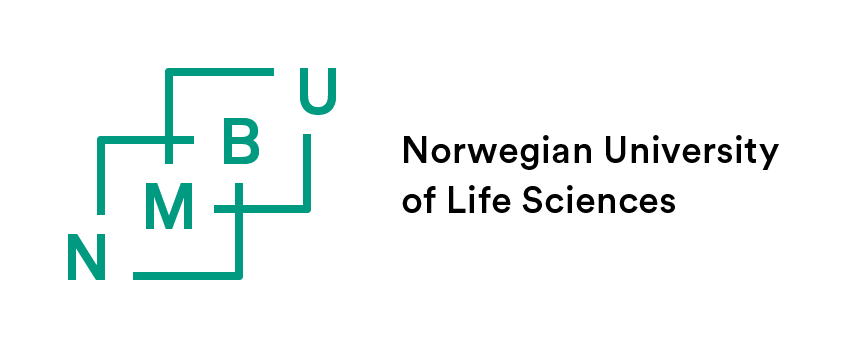 FORM 4.4 	Assessment of the PhD thesis by the Evaluation CommitteeThis form accounts forTo be filled in electronically by the committee coordinator and to be e-mailed to the faculty PhD contact person
no later than 25 working days prior to the planned public defence. First time submission:	   “Original” thesis   “Revised” thesisSecond time submission:   “Reworked” thesis1.1.Candidate, committee, thesisCandidate, committee, thesisCandidate, committee, thesisPhD candidate:Full name of the candidateFull name of the candidateEvaluation committee:Member 1 (Full name, academic title, place of employment, country)Member 2 (Full name, academic title, place of employment, country)Member 3 (Full name, academic title, Faculty of employment)Member 1 (Full name, academic title, place of employment, country)Member 2 (Full name, academic title, place of employment, country)Member 3 (Full name, academic title, Faculty of employment)Title of thesis (No):Title of thesis, in NorwegianTitle of thesis, in NorwegianTitle of thesis (En):Title of thesis, in EnglishTitle of thesis, in English2.The evaluation committee’s conclusion. The committee recommends the thesis to be:The evaluation committee’s conclusion. The committee recommends the thesis to be:The evaluation committee’s conclusion. The committee recommends the thesis to be:The evaluation committee’s conclusion. The committee recommends the thesis to be:
First time submission;original thesis
First time submission;original thesis Approved for public defence.  Not approved for public defence in its present form. The thesis may be 	subject to minor changes; revised and resubmitted, within a deadline of 	maximum 3 months (of full time) work.
 Rejected. Fundamental changes are necessary. The thesis may be 	reworked and resubmitted one more time after minimum 6 months. Approved for public defence.  Not approved for public defence in its present form. The thesis may be 	subject to minor changes; revised and resubmitted, within a deadline of 	maximum 3 months (of full time) work.
 Rejected. Fundamental changes are necessary. The thesis may be 	reworked and resubmitted one more time after minimum 6 months.First time submission; revised thesisFirst time submission; revised thesis Approved for public defence. Rejected. Fundamental changes are necessary. The thesis may be 	reworked, and resubmitted one more time after minimum 6 months.  Approved for public defence. Rejected. Fundamental changes are necessary. The thesis may be 	reworked, and resubmitted one more time after minimum 6 months. Second time submission;reworked thesisSecond time submission;reworked thesis Approved for public defence. Rejected for a second time. Further revision is not permitted.  Approved for public defence. Rejected for a second time. Further revision is not permitted. Dissenting opinions, if any:Dissenting opinions, if any:Dissenting opinions, if any:Dissenting opinions, if any:State any dissenting opinions and reasons for disagreement among committee members hereState any dissenting opinions and reasons for disagreement among committee members hereState any dissenting opinions and reasons for disagreement among committee members hereState any dissenting opinions and reasons for disagreement among committee members here3.3.The committee’s assessment of the thesis and proposals for revisions, if anyThe committee’s assessment of the thesis and proposals for revisions, if anyThe committee’s assessment of the thesis and proposals for revisions, if anya.a.The committee members must assess the PhD thesis in accordance with NMBU’s PhD regulations (section 10) and Guidelines for the Evaluation of Candidates for Norwegian Doctoral Degrees (section 3). Consider strengths and weaknesses, material and methods, arguments and conclusions.The committee coordinator inserts here the joint written assessment report & conclusion (normally 2–3 pages).(Any individual assessment reports must accompany form 4.4 when submitted to the faculty. In case the committee does not recommend approval of the thesis in its present form, the committee must include an overview of the specific aspects the PhD candidate must revise.)The committee members must assess the PhD thesis in accordance with NMBU’s PhD regulations (section 10) and Guidelines for the Evaluation of Candidates for Norwegian Doctoral Degrees (section 3). Consider strengths and weaknesses, material and methods, arguments and conclusions.The committee coordinator inserts here the joint written assessment report & conclusion (normally 2–3 pages).(Any individual assessment reports must accompany form 4.4 when submitted to the faculty. In case the committee does not recommend approval of the thesis in its present form, the committee must include an overview of the specific aspects the PhD candidate must revise.)The committee members must assess the PhD thesis in accordance with NMBU’s PhD regulations (section 10) and Guidelines for the Evaluation of Candidates for Norwegian Doctoral Degrees (section 3). Consider strengths and weaknesses, material and methods, arguments and conclusions.The committee coordinator inserts here the joint written assessment report & conclusion (normally 2–3 pages).(Any individual assessment reports must accompany form 4.4 when submitted to the faculty. In case the committee does not recommend approval of the thesis in its present form, the committee must include an overview of the specific aspects the PhD candidate must revise.)b.b.How do you assess the thesis according to the standard at your university or in your field:
(this information is for university internal use only)How do you assess the thesis according to the standard at your university or in your field:
(this information is for university internal use only)How do you assess the thesis according to the standard at your university or in your field:
(this information is for university internal use only)b.b.b.b.4.The coordinator of the committee has compiled the individual assessment reports and presents, by submitting form 4.4, the committee’s recommendation to the facultyThe coordinator of the committee has compiled the individual assessment reports and presents, by submitting form 4.4, the committee’s recommendation to the facultyThe coordinator of the committee has compiled the individual assessment reports and presents, by submitting form 4.4, the committee’s recommendation to the facultyThe coordinator of the committee has compiled the individual assessment reports and presents, by submitting form 4.4, the committee’s recommendation to the facultyDate: Signature of the coordinator of the committee NB! No signature needed when the coordinator sends form 4.4 by e-mail to the faculty PhD contact.Date: Signature of the coordinator of the committee NB! No signature needed when the coordinator sends form 4.4 by e-mail to the faculty PhD contact.Please mark attachments accompanying form 4.4: Individual report from 1st opponent Individual report from 2nd opponent Other: